Godley Community Primary Academy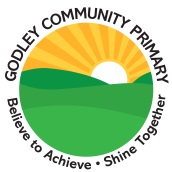 JOB DESCRIPTIONJOB DESIGNATION:		Inclusion and Intervention SupportHOURS AND GRADE:		33.5 Hours per week - term time only				NJC Scale Point 14 £23,080 pro-rata 				(Actual salary £18,403)POST OBJECTIVES:    To work under the guidance of teaching/senior staff and within an agreed system of supervision, to implement agreed work programmes with individuals/groups, in or out of the classroomTo participate in the planning and supply of resources for individual learning programmes, under the guidance and direction of a teacherTo supervise, within a school cover supervision policy, whole classes occasionally during the short term absence of teachers, to maintain good order and to keep pupils on taskMAIN DUTIES AND RESPONSIBILITIES:Support for PupilsUse specialist (curricular/learning) skills/training/experience to support pupilsAssist with the development and implementation of IEPsEstablish productive working relationships with pupils, acting as a role model and setting high expectationsEncourage pupils to interact and work co-operatively with others and engage all pupils in activitiesPromote independence and employ strategies to recognise and reward achievement of self-relianceProvide feedback to pupils in relation to progress and achievement Working with Pupil PremiumDeliver interventions for those associated with Pupil Premium funding, specifically:Designing and delivering initiative for all pupil premium children, including gifted and talented children – such as Drama/ArtsFacilitating daily wellbeing support sessions for children with complex needs; those requiring pastoral support (aimed at highlighting when interventions are required with our families)Mentoring PupilsHighlight issues by assessing existing attendance dataDesign attendance management support plans; meet with parents to establish expectations for attendance and offer solutions to barriers to attendance, provide feedback about their progressWork with pupils in a one-to-one setting to promote independence and organisation, particularly for those vulnerable children with complex home situationsEngage pupils with activities to promote independent learning; design and utilise strategies to recognise and reward achievementCollate information in relation to pastoral support plans; producing reports, contributing to meetings, establishing targets and holding regular reviews to assess success of interventionsEstablish and develop positive relationships with children and adults, including pupils, parents, carers and other professionalsSEN InclusionPromote inclusion and acceptance of all pupils within the classroom and wider school communityEstablish constructive relationships with other professionals and develop multi-agency approaches to supporting pupils where requiredPrepare suitable ICT support for pupils to enhance their learning, developing their confidence in using ICTProvide administrative support to the SENCo, producing resources, arranging meetings, typing up CAF meetings and taking minutesBe responsible for individual children or group-based sessions, delivering teaching and learning activities without supervision from the Class Teacher/SENCoAssess, supervise and support pupils using in-depth knowledge of the curriculum on a one-to-one and group based formatSupport pupils to take responsibility for their learning and behaviourImplement agreed behaviour management strategiesRepresent school at external meetings in respect of SEN children (CAF, annual reviews, speech and language, educational psychology meetings)Gather information (reports from school colleagues) and prepare packs of evidence to be presented at external meetings in relation to children with SENLead and contribute on behalf of the school at lower level CAF meetings, typing up CAF meetings and taking minutes, assigning the agenda for the meeting, agreeing objectives beforehand with the SENCoPlan and deliver a programme of work for individuals and groups of SEN children (both one to one and group based sessions), directly linked to their IEP targetsDesign assessments and produce reports of progress in relation to the SEN programmes of works; following local and national learning strategies to inform SENCo and class teacher interventionsDevelop and maintain working relationships with other practitioners, working in partnership to achieve agreed shared objectivesSupport for the Teacher•	Work with the teacher to establish an appropriate learning environment•	Be responsible for keeping and updating records as agreed with the teacher, contributing to reviews of systems/records as requested•	Undertake marking of pupils’ work and accurately record achievement/progress•	Promote positive values, attitudes and good pupil behaviour, dealing promptly with conflict and incidents in line with established policy and encourage pupils to take responsibility for their own behaviour•	Liaise sensitively and effectively with parents/carers as agreed with the teacher within your role/responsibility and participate in feedback sessions/meetings with parents with, or as directed Support for the School•	Be aware of and comply with policies and procedures relating to child protection, health, safety and security, confidentiality and data protection, reporting all concerns to an appropriate person•	Be aware of and support difference and ensure all pupils have equal access to opportunities to learn and develop•	Contribute to the overall ethos/work/aims of the school•	Recognise own strengths and areas of expertise and use these to advise and support others•	Supervise pupils on visits, trips and out of school activities as requiredAttend all necessary training sessions in relation to SEN intervention initiatives, and deliver this information to staff within whole staff meeting settingsProduce assessments of SEN pupils, producing reports and establishing areas for further support; sharing this information with teaching staff to inform future learning objectives for this group of pupilsAttending whole staff meetings and contributing to these in relation to specific work objectivesAttend and contribute to the wider school community; including attending events as a representative of the school and facilitating these events as and when requiredEmbrace specific areas of the curriculum to engage pupils and enhance learning, for example The Arts.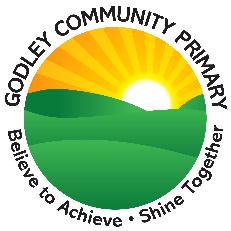 Job TitleIntervention and Inclusion Support GradeNJC Scale Point 14 £23,080 pro-rata (Actual salary £18,889)Responsible toHeadteacher, Inclusion Manager (SENCo)Hours of duty8.30 am – 4.45 pm Monday, 8.30 am – 4.00 pm Tuesday - FridayDBS disclosure levelEnhancedCriteriaEssentialDesirableHow identified-Application (A)Interview (I)Qualifications and TrainingGCSE English and Maths at grade A*-C or an alternative level 2 qualification in literacy and numeracyNVQ level 3 for Teaching Assistants or have equivalent qualification or experienceICT qualification or equivalent experience First Aid qualificationXXXXAAAAProfessional ExperienceExperience of working within an educational settingExperience of working and supporting children with SENExperience of planning, delivering and evaluating teaching and learning activitiesExperience of planning and differentiating activities according to the specific needs of children, in particular those with SEN and their IEP targetsExperience of collating information into presentable formats for meetings with external partnersExperienced at evaluating the impact of learning initiatives and setting targets for the futureExperience of working with troubled families, having difficult conversations and setting objectives for the futureExperience of creating and delivering effective literacy interventionsXXXXXXXXA, IA, IAA, IAA, IA, IAProfessional knowledge and understandingUnderstanding and working knowledge of child development and learning cycles, particularly with reference to those with SENUnderstanding and working knowledge of the national curriculum and other learning programmes, specifically those with an SEN focusExperience of working within the full primary age rangeUnderstanding and experience of professional review meeting processes (CAF, annual reviews, speech and language, educational psychology meetings)Understanding of the barriers to learning faced by SEN children, and the ability to inspire and empower pupils to overcome theseXXXXXA, IAAA, IA, IProfessional skills and abilitiesInterpersonal skills and the ability to quickly build relationships with pupils and familiesAble to communicate sensitively with pupils and familiesAble to quickly build relationship with external partners and other professionals to identify and achieve mutually agreed resultsAble to create a culture of cohesion, where SEN pupils feel integrated whilst also accessing specialised support based upon their needsCan provide evidence to demonstrate improving results of SEN pupilsXXXXXA, IA, IA, IA, IAPersonal skills and attitudesPassionate about inclusion and the achievement of SEN pupilsDriven to achieve results, particularly in relation to attendance Encourages learning amongst colleagues by sharing professional expertise and learningContributes to the school community by adopting a flexible approachXXXXA, IA, IAA, I